                       МБДОУ детский сад  «Сайзанак» с.Хайыраканскийс детьми старшей группы «Хек-Даван»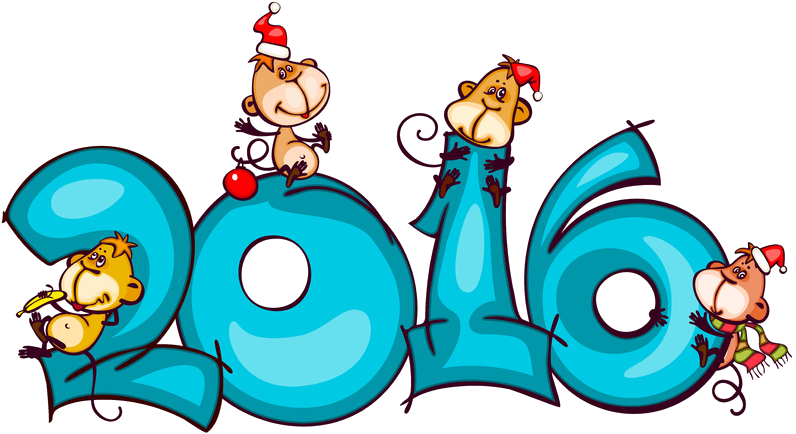 Воспитатели: Чонданова О.Д.Айыр-оол В.В.Декабрь 2015г.                              «Славный праздник – Новый Год!».        Действующие лица: Ведущая, Дед Мороз, Снегурочка, Снежная баба, Мешок, Елочка-девочка.         Дети под музыку входят в зал, становятся вокруг нарядной елки (в это время под елкой елочка-девочка сидит).Ведущая:   Здравствуй, елочка густая.  Ты откуда к нам такая, вся нарядная пришла?Елочка:  Пришла из лесу, чтобы с вами веселиться.Чтобы радовать ребят.  Бусы, шарики, зверюшки.  Посмотрите, вот они.Ведущая:   Мы встречаем, мы встречаем. Славный праздник – Новый год!Веселее пой у елки.   Новогодний хоровод Песня:  «Наша елка».Ведущая:    Праздник идет, а Снегурочки все нет.Давайте ее позовем.  ( дети зовут Снегурочку)Снегурочка: Здравствуйте, ребята.Все звери издавна дружат со мной.Я люблю мороз и ветер, и метелицу зимой.А где мои Снежинки, белые пушинки.Выбегайте поскорей, потанцуйте для детей.Танец «Снежинок».Снегурочка:  Какая красивая у вас елочка!  А почему на ней огоньки не горят?Давайте скажем «Елочка, зажгись!» и похлопаем 3 раза.Елочка зажигается.Хоровод:   «Снежная песенка».Снегурочка:   Ребята, давайте поиграем с елочкой.Вставайте вокруг елки, слушайте меня внимательно:Наша елочка стоит, огоньками вся горит.А притопнут каблучки, и погаснут огоньки.Хлопай, хлопай, говори:    - наша елочка гори!Снегурочка: А теперь у елки нашей звездочки станцуют.Танец «Звездочек».Ведущая: На поляну, на лужок.  Тихо падает снежок.Долго падал снежок.  Вышли дети погулятьСколько снега выпало.   Стали бабу снежную лепить.  И на праздник пригласить.Снежная баба:   Я баба снежная.  Вы слепили меня ловко:Вместо носа тут морковка. А на голове ведро.  Не дырявое оно.Я пришла к вам на елку.  Поплясать среди ребят.Ритмические   движения под песню Снеговика.Снежная баба:    Вы боитесь холода и мороза?Дети: нет.Снежная баба:   Если руки замерзнут?Дети: а мы похлопаем.Снежная баба:     А если ножки замерзнут?Дети: а мы потопаем.Снежная баба:  Какие вы смелые ребята. Ничего не боитесь.  А со мной на праздник пришли мои  снеговики.Танец «Снеговиков».Снежная баба:  Вот как весело играли и со  снеговиками станцевали.Что-то жарко мне здесь стало.Ох, несите мне скорей круг спасательный!Я растаю от тепла обязательно!Ведущая:Поскорей возвращайся во двор и жди. Когда ребята выйдут с тобою  поиграть.Снежная баба:  Ухожу-уу, ухожу-уу!   До свидания!Снегурочка:А сейчас  вы отдохнете и стихи для нас прочтете.1-й ребенок.На  пушистой елочке шарики висят.На душистых веточках звездочки блестят.Встали мы у елочки в дружный хороводТак, встречай же , елочка, с нами Новый год!2-й ребенок.По снежному полю тройка бежит.В санях Дед Мороз со Снегуркой сидит.По ветру седая летит порода.Сейчас Дед Мороз к нам приедет сюда.3-й ребенок.Слышен рядом звон копытКто-то в гости к нам спешит.Кто идет к нам - вот вопросМожет, Дедушка Мороз?Снегурочка.  Далеко ему идти, может,  сбился он с пути?Ну-ка, дружно, все ребята.Крикнем громко «Дед Мороз!».Дед Мороз.  (из-за двери)  Слышу, слышу!К вам иду!   (заходит).С Новым годом вас ребята! Неужели опоздал?Ведущая.  Нет! Нет! Нет! Мы очень рады! Проходи скорее в зал.Дед Мороз.  С Новым годом поздравляю, Всем здоровья вам желаю.Вот я к вам пришел опять, Будем песни петь,  плясать.Встанем дружно в хоровод. Славно встретим Новый Год!.Хоровод:  «Добрый Дед Мороз».Дед мороз:  Ох! Устал я, посижу. На ребяток погляжу.Ведущая:   К нам на праздник торопились.Прискакали зайки.  Ушки к верху, выше хвостики.Попляшите зайчики!Танец:   «Веселых зайчиков».Елочка:  Наступает Новый год. Что он детям принесет?Принесет снежинки – легкие пушинки. Новые игрушки – звонкие хлопушки.А еще для всех принесет веселый смех!4-й ребенок. Мы встретим у елки желанных гостей!Стихи им расскажем, повеселей.Снегурка нас всех пригласит на хороводСегодня же праздник. У нас – Новый год!Ритмический хоровод «Потанцуй со мной, дружок!»Дед Мороз: Вы и пели и плясали. А хотите поиграть со Снегурочкой?Снегурочка:  Если правду я скажу, вы в ладошки хлопайте.Ну, а если  ошибусь – ножками потопайте.Любит Снегурочка на санках кататься?Любит Снегурочка в бане купаться?Любит Снегурочка холод и лед?Любит Снегурочка жаркий костер?Любит Снегурочка сладкий пломбир?Любит Снегурочка кислый кефир?Любит Снегурочка плакать,  рыдать?Любит Снегурочка петь, танцевать?Любит Снегурочка мороз настоящий?Снегурочка:   Дедушка, ты сегодня танцевал?Дед Мороз: танцевал. - А с ребятами играл? - Да, играл.Снегурочка: Ты и пел и танцевал и шутил.  Ну, а что же ты забыл?Дед Мороз:  Сейчас проверю.  Шапка здесь, и шуба есть.Варежки на месте.   А-а, мешка моего нет! Придется его позвать.Льдинки, сосульки, салазки, снежок.Выйди сюда, мой волшебный мешок.       (Выходит мешок под музыку).Дед Мороз:  Ты куда запропастился?Мешок:  Путешествовать пустился.Дед Мороз:  Должен ты стоять на месте.  Иль ходить со  мною вместе.Мешок:  А сегодня Новый год!    Будет все наоборот.     (мешок бегает и смеется).Дед Мороз:  Снег, пурга, сосульки, град! Стой на месте, говорят!Мешок не останавливается, бегает.Дед Мороз: Вот непослушный.   (мешок убегает, Дед Мороз за ним. Там за дверью слышны крики – держи –и –и,  хватай.  Аа – аа, поймал).Дед Мороз с мешком на спине.  Ну, вот, поймал свой волшебный мешок с подарками.Дед Мороз:  С Новым годом, детвора! Получайте подарки от меня.(вместе со Снегурочкой раздают подарки, призы)Снегурочка:    Уходить уж нам пора. Через год придем опять.С вами  Новый год встречать. Все герои: До свиданья! До следующего Нового года! 